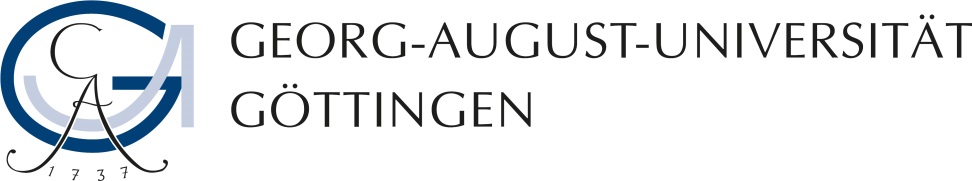 Fotoaufnahmen/ PhotographyWir möchten Sie darauf hinweisen, dass während der Veranstaltung Fotoaufnahmen gemacht werden, die für Veröffentlichungen des Instituts für Informatik der Universität Göttingen verwendet werden. Bitte sprechen Sie den Fotografen an oder geben Sie den Organisatoren der Veranstaltung Bescheid, wenn Sie mit einer Veröffentlichung nicht einverstanden sind. Please be aware that photographs will be taken during the event which are required for publication of the Institute of Computer Science of the University of Göttingen. Please speak to the photographer or contact the organisers of the event if you wish to opt out. 